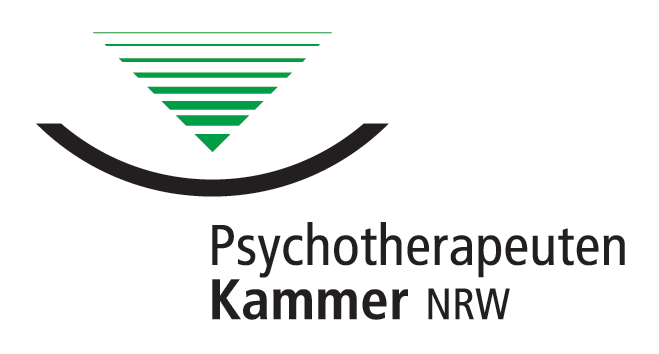 Antrag auf Akkreditierung einer Fortbildungsveranstaltung (Kategorie E)im Rahmen der Fortbildungsordnung der Psychotherapeutenkammer NRW Versicherung des/der Verantwortlichen Ich habe die Fortbildungsordnung der Psychotherapeutenkammer NRW einschließlich der An-lagen zur Kenntnis genommen und versichere, dass ich alle Angaben im Antrag wahrheitsgemäß gemacht habe.Ich habe zur Kenntnis genommen, dass Fortbildungsveranstaltungen die Kriterien der Fort-bildungsordnung der Psychotherapeutenkammer NRW erfüllen müssen, um anerkannt werden zu können.Ich versichere, dass sich das vorgelegte Programm bzw. der Inhalt der beschriebenen Fort-bildungsveranstaltung bei der Durchführung nicht verändern wird.Ich versichere, dass die Fortbildungsinhalte dem aktuellen Stand der wissenschaftlichen Erkenntnisse derjenigen Wissenschaften entsprechen, die der Fortbildung zugrunde liegen.Ich versichere, dass etwaige Referenten*innen, Fachautoren*innen und Tutoren*innen über die geforderten Qualifikationen nach der Fortbildungsordnung verfügen, bei der Darstellung der Themen unabhängig sind und die Darstellung der Fortbildungsinhalte im wirtschaftlichen Sinne firmen- und produktneutral ist.Ich verpflichtet mich, der Psychotherapeutenkammer NRW einen kostenlosen Zugang zur der Fortbildungsmaßnahme zu gewähren, wenn dies im Rahmen der Prüfung erforderlich ist.Ich verpflichte mich, den Teilnehmer/innen eine ausdruckbare Teilnahmebescheinigung nach erfolgreichem Abschluss der Lernerfolgskontrolle zur Verfügung zu stellen sowie Maßnahmen zu ergreifen, die nachträgliche Änderungen ausschließen.Ich verpflichte mich, eine (für die Teilnehmer*innen freiwillige) Evaluation der Fort-bildungsveranstaltung nach den Vorgaben der Psychotherapeutenkammer NRW durchzuführen. Die Evaluationsbögen sind für mindestens 5 Jahre aufzubewahren und der Psychotherapeuten-kammer NRW auf Verlangen zugänglich zu machen.Ich versichere, die geltenden rechtlichen Bestimmungen – insbesondere des Bundesdatenschutz-gesetzes, der DSGVO, der Urhebergesetzes und des Telemediengesetzes – zu beachten und einzuhalten. Datum	 Anbieter*in / Antragsteller*in (Unterschrift und Stempel)VID:      (wenn vorhanden)	Erstantrag für diese Veranstaltung	Diese Veranstaltung wurde bereits früher von der PTK NRW 	akkreditiert unter VNR:      	Erstantrag für diese Veranstaltung	Diese Veranstaltung wurde bereits früher von der PTK NRW 	akkreditiert unter VNR:      	Erstantrag für diese Veranstaltung	Diese Veranstaltung wurde bereits früher von der PTK NRW 	akkreditiert unter VNR:      	Erstantrag für diese Veranstaltung	Diese Veranstaltung wurde bereits früher von der PTK NRW 	akkreditiert unter VNR:      	Erstantrag für diese Veranstaltung	Diese Veranstaltung wurde bereits früher von der PTK NRW 	akkreditiert unter VNR:      	Erstantrag für diese Veranstaltung	Diese Veranstaltung wurde bereits früher von der PTK NRW 	akkreditiert unter VNR:      	Erstantrag für diese Veranstaltung	Diese Veranstaltung wurde bereits früher von der PTK NRW 	akkreditiert unter VNR:      	Erstantrag für diese Veranstaltung	Diese Veranstaltung wurde bereits früher von der PTK NRW 	akkreditiert unter VNR:      1.	Anbieter*in / Antragsteller*in
(mit Sitz in NRW)Name:Name:1.	Anbieter*in / Antragsteller*in
(mit Sitz in NRW)1.	Anbieter*in / Antragsteller*in
(mit Sitz in NRW)StraßeStraße1.	Anbieter*in / Antragsteller*in
(mit Sitz in NRW)PLZ:PLZ:Ort:1.	Anbieter*in / Antragsteller*in
(mit Sitz in NRW)Home-page:Home-page:www.      www.      www.      www.      www.      www.      1.	Anbieter*in / Antragsteller*in
(mit Sitz in NRW)Ansprech-partner*in:Ansprech-partner*in:Ansprech-partner*in:1.	Anbieter*in / Antragsteller*in
(mit Sitz in NRW)Telefon:Telefon:Telefon:1.	Anbieter*in / Antragsteller*in
(mit Sitz in NRW)E-Mail:E-Mail:E-Mail:2.	Ansprechpartner*inName:2.	Ansprechpartner*inVorname:Vorname:2.	Ansprechpartner*inStraße:Straße:2.	Ansprechpartner*inPLZ:PLZ:Ort:2.	Ansprechpartner*inTel.:Tel.:Fax:2.	Ansprechpartner*inE-Mail:E-Mail:2.	Ansprechpartner*in	approbiert als PP	approbiert als KJP	psychotherapeutisch weitergebildeter Arzt	Mitglied der PTK NRW - Kenn-Nr:      	Andere Kammer (welche?):      	approbiert als PP	approbiert als KJP	psychotherapeutisch weitergebildeter Arzt	Mitglied der PTK NRW - Kenn-Nr:      	Andere Kammer (welche?):      	approbiert als PP	approbiert als KJP	psychotherapeutisch weitergebildeter Arzt	Mitglied der PTK NRW - Kenn-Nr:      	Andere Kammer (welche?):      	approbiert als PP	approbiert als KJP	psychotherapeutisch weitergebildeter Arzt	Mitglied der PTK NRW - Kenn-Nr:      	Andere Kammer (welche?):      	approbiert als PP	approbiert als KJP	psychotherapeutisch weitergebildeter Arzt	Mitglied der PTK NRW - Kenn-Nr:      	Andere Kammer (welche?):      	approbiert als PP	approbiert als KJP	psychotherapeutisch weitergebildeter Arzt	Mitglied der PTK NRW - Kenn-Nr:      	Andere Kammer (welche?):      	approbiert als PP	approbiert als KJP	psychotherapeutisch weitergebildeter Arzt	Mitglied der PTK NRW - Kenn-Nr:      	Andere Kammer (welche?):      	approbiert als PP	approbiert als KJP	psychotherapeutisch weitergebildeter Arzt	Mitglied der PTK NRW - Kenn-Nr:      	Andere Kammer (welche?):      3.	Typ der 
Veranstaltung
(nach Kategorie E)Strukturierte interaktive Fortbildung:	tutoriell unterstützte Online-Fortbildungsmaßnahme	Blended-Learning-Maßnahme	CD-ROM / Printmedien	Internet (z.B. Online-Artikel/-Vorträge, Webcast, Web-Seminar)Strukturierte interaktive Fortbildung:	tutoriell unterstützte Online-Fortbildungsmaßnahme	Blended-Learning-Maßnahme	CD-ROM / Printmedien	Internet (z.B. Online-Artikel/-Vorträge, Webcast, Web-Seminar)Strukturierte interaktive Fortbildung:	tutoriell unterstützte Online-Fortbildungsmaßnahme	Blended-Learning-Maßnahme	CD-ROM / Printmedien	Internet (z.B. Online-Artikel/-Vorträge, Webcast, Web-Seminar)Strukturierte interaktive Fortbildung:	tutoriell unterstützte Online-Fortbildungsmaßnahme	Blended-Learning-Maßnahme	CD-ROM / Printmedien	Internet (z.B. Online-Artikel/-Vorträge, Webcast, Web-Seminar)Strukturierte interaktive Fortbildung:	tutoriell unterstützte Online-Fortbildungsmaßnahme	Blended-Learning-Maßnahme	CD-ROM / Printmedien	Internet (z.B. Online-Artikel/-Vorträge, Webcast, Web-Seminar)Strukturierte interaktive Fortbildung:	tutoriell unterstützte Online-Fortbildungsmaßnahme	Blended-Learning-Maßnahme	CD-ROM / Printmedien	Internet (z.B. Online-Artikel/-Vorträge, Webcast, Web-Seminar)Strukturierte interaktive Fortbildung:	tutoriell unterstützte Online-Fortbildungsmaßnahme	Blended-Learning-Maßnahme	CD-ROM / Printmedien	Internet (z.B. Online-Artikel/-Vorträge, Webcast, Web-Seminar)Strukturierte interaktive Fortbildung:	tutoriell unterstützte Online-Fortbildungsmaßnahme	Blended-Learning-Maßnahme	CD-ROM / Printmedien	Internet (z.B. Online-Artikel/-Vorträge, Webcast, Web-Seminar)4.	Zielgruppe(n) 
(an wen richtet sich 
die Maßnahme?)	Psychologische Psychotherapeut*innen	Kinder- und Jugendlichenpsychotherapeut*innen	Ärztliche Psychotherapeut*innen	Sonstige Personen (bitte benennen):	Psychologische Psychotherapeut*innen	Kinder- und Jugendlichenpsychotherapeut*innen	Ärztliche Psychotherapeut*innen	Sonstige Personen (bitte benennen):	Psychologische Psychotherapeut*innen	Kinder- und Jugendlichenpsychotherapeut*innen	Ärztliche Psychotherapeut*innen	Sonstige Personen (bitte benennen):	Psychologische Psychotherapeut*innen	Kinder- und Jugendlichenpsychotherapeut*innen	Ärztliche Psychotherapeut*innen	Sonstige Personen (bitte benennen):	Psychologische Psychotherapeut*innen	Kinder- und Jugendlichenpsychotherapeut*innen	Ärztliche Psychotherapeut*innen	Sonstige Personen (bitte benennen):	Psychologische Psychotherapeut*innen	Kinder- und Jugendlichenpsychotherapeut*innen	Ärztliche Psychotherapeut*innen	Sonstige Personen (bitte benennen):	Psychologische Psychotherapeut*innen	Kinder- und Jugendlichenpsychotherapeut*innen	Ärztliche Psychotherapeut*innen	Sonstige Personen (bitte benennen):	Psychologische Psychotherapeut*innen	Kinder- und Jugendlichenpsychotherapeut*innen	Ärztliche Psychotherapeut*innen	Sonstige Personen (bitte benennen):5.	Titel der Veranstaltung6.	Angaben zu: 
Fachautor*innen / Tutor*innen / 
Referent*innensiehe Seite 4 des AntragsBitte für jede Person ein eigenes Blatt ausfüllen und 
einen Qualifikationsnachweis in Form einer Kurzvita beilegen!siehe Seite 4 des AntragsBitte für jede Person ein eigenes Blatt ausfüllen und 
einen Qualifikationsnachweis in Form einer Kurzvita beilegen!siehe Seite 4 des AntragsBitte für jede Person ein eigenes Blatt ausfüllen und 
einen Qualifikationsnachweis in Form einer Kurzvita beilegen!7.	Nachweis wissenschaftlicher 
Begutachtung 	bitte als Anlage 1 beilegen!	(siehe Informationsblatt)	bitte als Anlage 1 beilegen!	(siehe Informationsblatt)	bitte als Anlage 1 beilegen!	(siehe Informationsblatt)8.	Laufzeit des Angebotes8.	Laufzeit des Angebotes	einmalig:	Datum:	     	 (TT.MM.JJJJ) bis 	Datum:	     	 (TT.MM.JJJJ)	Uhrzeit(en):	     	 Uhr (von XX:XX bis XX:XX Uhr)	Uhrzeit(en):	     	 Uhr (von XX:XX bis XX:XX Uhr)	dauerhaft (längstens für ein Jahr):	Ab dem 	     	 (TT.MM.JJJJ) bis 	Datum: 	     	 (TT.MM.JJJJ)	einmalig:	Datum:	     	 (TT.MM.JJJJ) bis 	Datum:	     	 (TT.MM.JJJJ)	Uhrzeit(en):	     	 Uhr (von XX:XX bis XX:XX Uhr)	Uhrzeit(en):	     	 Uhr (von XX:XX bis XX:XX Uhr)	dauerhaft (längstens für ein Jahr):	Ab dem 	     	 (TT.MM.JJJJ) bis 	Datum: 	     	 (TT.MM.JJJJ)	einmalig:	Datum:	     	 (TT.MM.JJJJ) bis 	Datum:	     	 (TT.MM.JJJJ)	Uhrzeit(en):	     	 Uhr (von XX:XX bis XX:XX Uhr)	Uhrzeit(en):	     	 Uhr (von XX:XX bis XX:XX Uhr)	dauerhaft (längstens für ein Jahr):	Ab dem 	     	 (TT.MM.JJJJ) bis 	Datum: 	     	 (TT.MM.JJJJ)9.	Lernerfolgskontrolle	(obligater Bestandteil aller Fortbildungsmaßnahmen 
der Kategorie E)9.	Lernerfolgskontrolle	(obligater Bestandteil aller Fortbildungsmaßnahmen 
der Kategorie E)	bitte als Anlage beilegen!	(siehe Informationsblatt)	bitte als Anlage beilegen!	(siehe Informationsblatt)	bitte als Anlage beilegen!	(siehe Informationsblatt)10.	Zeitlicher Umfang /Aufwand
der Fortbildungsmaßnahme 
(45 Minuten = 1 UE) 

(Der Zeitaufwand der Bearbeitung eines medialen Beitrags (z. B. Text oder Video) beträgt mindestens 45 Minuten.)10.	Zeitlicher Umfang /Aufwand
der Fortbildungsmaßnahme 
(45 Minuten = 1 UE) 

(Der Zeitaufwand der Bearbeitung eines medialen Beitrags (z. B. Text oder Video) beträgt mindestens 45 Minuten.)Modul 1:      	 (TT.MM.JJJJ)      		(UE)Modul 2:      	 (TT.MM.JJJJ)      		(UE)Modul 3:      	 (TT.MM.JJJJ)      		(UE)Modul 1:      	 (TT.MM.JJJJ)      		(UE)Modul 2:      	 (TT.MM.JJJJ)      		(UE)Modul 3:      	 (TT.MM.JJJJ)      		(UE)Modul 1:      	 (TT.MM.JJJJ)      		(UE)Modul 2:      	 (TT.MM.JJJJ)      		(UE)Modul 3:      	 (TT.MM.JJJJ)      		(UE)10. A und B  Nur bei Blendend-Learning-Maßnahmen anzugeben!10. A und B  Nur bei Blendend-Learning-Maßnahmen anzugeben!10. A und B  Nur bei Blendend-Learning-Maßnahmen anzugeben!10. A und B  Nur bei Blendend-Learning-Maßnahmen anzugeben!10. A und B  Nur bei Blendend-Learning-Maßnahmen anzugeben!10. A	Zeitlicher Umfang und 
Laufzeit der Fortbildungsmaßnahme(Besteht die Fortbildung aus mehreren Modulen, geben Sie bitte für jedes Modul den jeweiligen zeitlichen Umfang an.)	Datum / Uhrzeit(en)
der Präsenzveranstaltung10. A	Zeitlicher Umfang und 
Laufzeit der Fortbildungsmaßnahme(Besteht die Fortbildung aus mehreren Modulen, geben Sie bitte für jedes Modul den jeweiligen zeitlichen Umfang an.)	Datum / Uhrzeit(en)
der PräsenzveranstaltungModul 1:      	 (TT.MM.JJJJ)      		(UE)Modul 2:      	 (TT.MM.JJJJ)      		(UE)Modul 3:      	 (TT.MM.JJJJ)      		(UE)(bei weiteren Modulen bitte gesondertes Blatt nehmen)     	 (TT.MM.JJJJ)     	 bis      	 (von xx:xx bis xx:xx Uhr)	(Zeitablauf der Veranstaltung)Modul 1:      	 (TT.MM.JJJJ)      		(UE)Modul 2:      	 (TT.MM.JJJJ)      		(UE)Modul 3:      	 (TT.MM.JJJJ)      		(UE)(bei weiteren Modulen bitte gesondertes Blatt nehmen)     	 (TT.MM.JJJJ)     	 bis      	 (von xx:xx bis xx:xx Uhr)	(Zeitablauf der Veranstaltung)Modul 1:      	 (TT.MM.JJJJ)      		(UE)Modul 2:      	 (TT.MM.JJJJ)      		(UE)Modul 3:      	 (TT.MM.JJJJ)      		(UE)(bei weiteren Modulen bitte gesondertes Blatt nehmen)     	 (TT.MM.JJJJ)     	 bis      	 (von xx:xx bis xx:xx Uhr)	(Zeitablauf der Veranstaltung)10. B	Veranstaltungsstätte 
der Präsenzveranstaltung 
(muss in NRW liegen!)Vorgesehene 
Teilnehmerzahl:10. B	Veranstaltungsstätte 
der Präsenzveranstaltung 
(muss in NRW liegen!)Vorgesehene 
Teilnehmerzahl:Name:10. B	Veranstaltungsstätte 
der Präsenzveranstaltung 
(muss in NRW liegen!)Vorgesehene 
Teilnehmerzahl:10. B	Veranstaltungsstätte 
der Präsenzveranstaltung 
(muss in NRW liegen!)Vorgesehene 
Teilnehmerzahl:Straße:10. B	Veranstaltungsstätte 
der Präsenzveranstaltung 
(muss in NRW liegen!)Vorgesehene 
Teilnehmerzahl:10. B	Veranstaltungsstätte 
der Präsenzveranstaltung 
(muss in NRW liegen!)Vorgesehene 
Teilnehmerzahl:PLZ:10. B	Veranstaltungsstätte 
der Präsenzveranstaltung 
(muss in NRW liegen!)Vorgesehene 
Teilnehmerzahl:10. B	Veranstaltungsstätte 
der Präsenzveranstaltung 
(muss in NRW liegen!)Vorgesehene 
Teilnehmerzahl:Ort:10. B	Veranstaltungsstätte 
der Präsenzveranstaltung 
(muss in NRW liegen!)Vorgesehene 
Teilnehmerzahl:10. B	Veranstaltungsstätte 
der Präsenzveranstaltung 
(muss in NRW liegen!)Vorgesehene 
Teilnehmerzahl:     	 Teilnehmer*Innen     	 Teilnehmer*Innen     	 Teilnehmer*Innen11.	Thematischer Inhalt der
Fortbildungsveranstaltung
(nach § 2 Abs. 1 in Verbindung mit § 5 Abs. 5 der FBO NRW)	(Mehrfachnennungen möglich)11.	Thematischer Inhalt der
Fortbildungsveranstaltung
(nach § 2 Abs. 1 in Verbindung mit § 5 Abs. 5 der FBO NRW)	(Mehrfachnennungen möglich)1.1	Forschungsergebnisse zur Epidemiologie, Ätiologie, Prävention, Diagnostik und Behandlung bzw. Rehabilitation von Störungen, bei denen psychotherapeutische Untersuchungs- und 
Behandlungsmethoden indiziert sind1.2	Wissenschaftlich anerkannte Psychotherapieverfahren, 
Untersuchungs- und Behandlungsmethoden1.3	Forschungsergebnisse und Praxiserfahrungen zu neuen 
Untersuchungs- und Behandlungsmethoden und -verfahren 
(Beschreiben Sie kurz, in welcher Weise und in welchem Umfang 
welche Forschungsergebnisse in die Durchführung der Veranstaltung integriert werden sollen)1.4	Forschungsergebnisse und Praxiserfahrungen von psychotherapie-relevanten Nachbarwissenschaften1.5	Public Health, Gesundheitsökonomie und Versorgungsforschung1.6	Berufsrelevante Themenbereiche wie z.B. berufs- / sozialrechtliche Fragestellungen, Theorien und Methoden der Qualitätssicherung und des Qualitätsmanagements1.7	Sonstige (bitte beschreiben):1.1	Forschungsergebnisse zur Epidemiologie, Ätiologie, Prävention, Diagnostik und Behandlung bzw. Rehabilitation von Störungen, bei denen psychotherapeutische Untersuchungs- und 
Behandlungsmethoden indiziert sind1.2	Wissenschaftlich anerkannte Psychotherapieverfahren, 
Untersuchungs- und Behandlungsmethoden1.3	Forschungsergebnisse und Praxiserfahrungen zu neuen 
Untersuchungs- und Behandlungsmethoden und -verfahren 
(Beschreiben Sie kurz, in welcher Weise und in welchem Umfang 
welche Forschungsergebnisse in die Durchführung der Veranstaltung integriert werden sollen)1.4	Forschungsergebnisse und Praxiserfahrungen von psychotherapie-relevanten Nachbarwissenschaften1.5	Public Health, Gesundheitsökonomie und Versorgungsforschung1.6	Berufsrelevante Themenbereiche wie z.B. berufs- / sozialrechtliche Fragestellungen, Theorien und Methoden der Qualitätssicherung und des Qualitätsmanagements1.7	Sonstige (bitte beschreiben):1.1	Forschungsergebnisse zur Epidemiologie, Ätiologie, Prävention, Diagnostik und Behandlung bzw. Rehabilitation von Störungen, bei denen psychotherapeutische Untersuchungs- und 
Behandlungsmethoden indiziert sind1.2	Wissenschaftlich anerkannte Psychotherapieverfahren, 
Untersuchungs- und Behandlungsmethoden1.3	Forschungsergebnisse und Praxiserfahrungen zu neuen 
Untersuchungs- und Behandlungsmethoden und -verfahren 
(Beschreiben Sie kurz, in welcher Weise und in welchem Umfang 
welche Forschungsergebnisse in die Durchführung der Veranstaltung integriert werden sollen)1.4	Forschungsergebnisse und Praxiserfahrungen von psychotherapie-relevanten Nachbarwissenschaften1.5	Public Health, Gesundheitsökonomie und Versorgungsforschung1.6	Berufsrelevante Themenbereiche wie z.B. berufs- / sozialrechtliche Fragestellungen, Theorien und Methoden der Qualitätssicherung und des Qualitätsmanagements1.7	Sonstige (bitte beschreiben):12.	Wird für die Fortbildung eine Teilnahmegebühr erhoben 
(kostenpflichtig)?	Wird die Fortbildung finanziell 
unterstützt / bezuschusst / 
gesponsert?12.	Wird für die Fortbildung eine Teilnahmegebühr erhoben 
(kostenpflichtig)?	Wird die Fortbildung finanziell 
unterstützt / bezuschusst / 
gesponsert? ja	 nein ja	 nein wenn ja, durch wen? (bitte Name und Anschrift angeben) ja	 nein ja	 nein wenn ja, durch wen? (bitte Name und Anschrift angeben) ja	 nein ja	 nein wenn ja, durch wen? (bitte Name und Anschrift angeben)13.	Wurde die geplante Veranstaltung von einer anderen Kammer bereits anerkannt?13.	Wurde die geplante Veranstaltung von einer anderen Kammer bereits anerkannt? ja	 nein wenn ja: von welcher Kammer? (bitte Namen angeben) ja	 nein wenn ja: von welcher Kammer? (bitte Namen angeben) ja	 nein wenn ja: von welcher Kammer? (bitte Namen angeben)14. Veröffentlichung auf der 
Homepage der PTK NRW14. Veröffentlichung auf der 
Homepage der PTK NRWIch bin damit einverstanden, dass die akkreditierte(n) Fortbildungsver-anstaltunge(n) auf der Homepage der Psychotherapeutenkammer NRW veröffentlicht wird/werden. Das Einverständnis kann jederzeit widerrufen werden. Ja	 NeinAngabe der Daten, die veröffentlicht werden sollen:z.B. Name der Anbieter*in mit Ansprechpartner*in, Telefon, E-Mail etc.Ich bin damit einverstanden, dass die akkreditierte(n) Fortbildungsver-anstaltunge(n) auf der Homepage der Psychotherapeutenkammer NRW veröffentlicht wird/werden. Das Einverständnis kann jederzeit widerrufen werden. Ja	 NeinAngabe der Daten, die veröffentlicht werden sollen:z.B. Name der Anbieter*in mit Ansprechpartner*in, Telefon, E-Mail etc.Ich bin damit einverstanden, dass die akkreditierte(n) Fortbildungsver-anstaltunge(n) auf der Homepage der Psychotherapeutenkammer NRW veröffentlicht wird/werden. Das Einverständnis kann jederzeit widerrufen werden. Ja	 NeinAngabe der Daten, die veröffentlicht werden sollen:z.B. Name der Anbieter*in mit Ansprechpartner*in, Telefon, E-Mail etc.Angaben zu Fachautor*innen / Tutor*innen / Referent*innenFüllen Sie für jede/n Autor*in / Tutor*in / Referent*in ein Formular aus.Sollten die einzelnen Module ggf. durch verschiedene Autor*innen / Tutor*innen / Referent*innen begleitet werden, steht Ihnen im Internet unter www.ptk-nrw.de ein weiteres Formular zur Verfügung.Angaben zu Fachautor*innen / Tutor*innen / Referent*innenFüllen Sie für jede/n Autor*in / Tutor*in / Referent*in ein Formular aus.Sollten die einzelnen Module ggf. durch verschiedene Autor*innen / Tutor*innen / Referent*innen begleitet werden, steht Ihnen im Internet unter www.ptk-nrw.de ein weiteres Formular zur Verfügung.Angaben zu Fachautor*innen / Tutor*innen / Referent*innenFüllen Sie für jede/n Autor*in / Tutor*in / Referent*in ein Formular aus.Sollten die einzelnen Module ggf. durch verschiedene Autor*innen / Tutor*innen / Referent*innen begleitet werden, steht Ihnen im Internet unter www.ptk-nrw.de ein weiteres Formular zur Verfügung.	Autor*in / Tutor*in / Referent*in wie unter Punkt 2Wenn nicht wie unter Punkt 2:	Autor*in / Tutor*in / Referent*in wie unter Punkt 2Wenn nicht wie unter Punkt 2:	Autor*in / Tutor*in / Referent*in wie unter Punkt 2Wenn nicht wie unter Punkt 2:Name der Autor*in / Tutor*in / Referent*in:Name der Autor*in / Tutor*in / Referent*in:PLZ / Wohnort:PLZ / Wohnort:	approbiert als PP	approbiert als KJP	psychotherapeutisch weitergebildeter Arzt	Sonstige (nach § 5 Anlage 3 der Fortbildungsordnung)	Mitglied der PTK NRW - Kenn-Nr.:      	Andere Kammer (welche?)      	approbiert als PP	approbiert als KJP	psychotherapeutisch weitergebildeter Arzt	Sonstige (nach § 5 Anlage 3 der Fortbildungsordnung)	Mitglied der PTK NRW - Kenn-Nr.:      	Andere Kammer (welche?)      	approbiert als PP	approbiert als KJP	psychotherapeutisch weitergebildeter Arzt	Sonstige (nach § 5 Anlage 3 der Fortbildungsordnung)	Mitglied der PTK NRW - Kenn-Nr.:      	Andere Kammer (welche?)      Kurzporträt der Autor*in / Tutor*in / Referent*in 
mit Nachweis ausreichender Fähigkeiten und Erfahrungen in dem gelehrten Thema ist als Anlage beigefügtKurzporträt der Autor*in / Tutor*in / Referent*in 
mit Nachweis ausreichender Fähigkeiten und Erfahrungen in dem gelehrten Thema ist als Anlage beigefügtTitel des Beitrags
der Autor*in / Tutor*in / Referent*in:Titel des Beitrags
der Autor*in / Tutor*in / Referent*in:Bitte geben Sie den genauen zeitlichen Ablauf des Beitrags an:Bitte geben Sie den genauen zeitlichen Ablauf des Beitrags an:Bitte geben Sie den genauen zeitlichen Ablauf des Beitrags an:1. Tag:	Datum:      	 (TT.MM.JJJJ) und Uhrzeiten: von      	 bis      	 Uhr2. Tag:	Datum:      	 (TT.MM.JJJJ) und Uhrzeiten: von      	 bis      	 Uhr3. Tag:	Datum:      	 (TT.MM.JJJJ) und Uhrzeiten: von      	 bis      	 Uhr1. Tag:	Datum:      	 (TT.MM.JJJJ) und Uhrzeiten: von      	 bis      	 Uhr2. Tag:	Datum:      	 (TT.MM.JJJJ) und Uhrzeiten: von      	 bis      	 Uhr3. Tag:	Datum:      	 (TT.MM.JJJJ) und Uhrzeiten: von      	 bis      	 Uhr1. Tag:	Datum:      	 (TT.MM.JJJJ) und Uhrzeiten: von      	 bis      	 Uhr2. Tag:	Datum:      	 (TT.MM.JJJJ) und Uhrzeiten: von      	 bis      	 Uhr3. Tag:	Datum:      	 (TT.MM.JJJJ) und Uhrzeiten: von      	 bis      	 Uhr	Beschreibung der Fortbildungsmaßnahme ist als Anlage beigefügt (siehe Informationsblatt)	Beschreibung der Fortbildungsmaßnahme (siehe Informationsblatt):	Beschreibung der Fortbildungsmaßnahme ist als Anlage beigefügt (siehe Informationsblatt)	Beschreibung der Fortbildungsmaßnahme (siehe Informationsblatt):	Beschreibung der Fortbildungsmaßnahme ist als Anlage beigefügt (siehe Informationsblatt)	Beschreibung der Fortbildungsmaßnahme (siehe Informationsblatt):